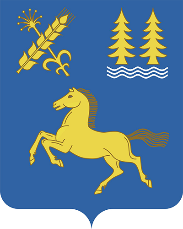     КАРАР                                                                                          ПОСТАНОВЛЕНИЕ        __07__ февраль_ 2022 й.                                       №  25                       __07__ февраля_ 2022 г.             Об утверждении Схемы размещения нестационарных торговых объектов на территории сельского поселения Месягутовский сельсовет муниципального района Дуванский район Республики БашкортостанВ соответствии  с Федеральным законом от 06.10.2003 № 131- ФЗ «Об общих принципах организации местного самоуправления в Российской Федерации», Федеральным законом от 28.12.2009 № 381-ФЗ    «Об Основах государственного регулирования торговой деятельности в Российской Федерации», постановлением Правительства Республики Башкортостан от 11.04.2011 № 98 «О порядке разработки и утверждения органами местного самоуправления схемы  размещения  нестационарных торговых объектов на территории Республики Башкортостан», постановлением Администрации сельского поселения Месягутовский сельсовет муниципального района Дуванский район Республики Башкортостан от 07.05.2020 № 123 «Об утверждении Положения о  порядке размещения нестационарных торговых объектов на территории сельского поселения Месягутовский сельсовет муниципального района Дуванский район Республики Башкортостан», руководствуясь Уставом сельского поселения Месягутовский сельсовет муниципального района Дуванский район Республики Башкортостан, в связи с внесением дополнительных нестационарных торговых объектов в утвержденную схему размещения нестационарных торговых объектов с. Месягутово Дуванского района Республики Башкортостан, п о с т а н о в л я ю: 1. Утвердить Схему размещения нестационарных торговых объектов на территории с. Месягутово в новой редакции, согласно (приложению № 1).2. Утвердить дислокацию нестационарных торговых объектов на территории сельского поселения Месягутовский сельсовет муниципального района Дуванский район Республики Башкортостан, согласно (приложению № 2).3. Постановление главы Администрации сельского поселения Месягутовский сельсовет муниципального района Республики Башкортостан № 92 от 28.04.2021 «Об утверждении Схемы размещения нестационарных торговых объектов на территории сельского поселения Месягутовский сельсовет муниципального района Дуванский район Республики Башкортостан» признать утратившим силу.4. Настоящее постановление разместить  на  информационном стенде в здании администрации сельского поселения Месягутовский сельсовет муниципального района Дуванский район Республики Башкортостан по адресу: с. Месягутово, ул. И. Усова, д.3 и на официальном сайте  сельского поселения Месягутовский сельсовет муниципального района Дуванский район Республики Башкортостан https://месягут.рф.5. Настоящее постановление вступает в силу после его официального обнародования. 6. Контроль за исполнением настоящего постановления оставляю за собой.Глава сельского поселенияМесягутовский сельсовет                                                                                           А. В. ШиряевПриложение № 1к постановлению главы сельского поселения Месягутовский сельсовет от ___________  № _____Схемаразмещения нестационарных торговых объектов на территориис. МесягутовоПриложение № 2к постановлению главы сельского поселения Месягутовский сельсовет от ___________  № _____         ДИСЛОКАЦИЯнестационарных торговых объектов* нумерация по схеме расположения нестационарных объектов                                                                                                                                                                                                                                                                                                                                                                                                №*АссортиментАдрес, местоположение1Торговля мороженым с холодильного оборудованияРядом с «Рафкатовскими рядами» (ул. Партизанская, д.20а) с. Месягутово.2Торговля мороженым с холодильного оборудованияПляж с. Месягутово р. Ай3Торговля квасом с изотермической емкости или цистерныРядом с «Рафкатовскими рядами» (ул. Партизанская, д.20а) с. Месягутово4Торговля квасом с изотермической емкости или цистерныПляж с. Месягутово5Торговля общественного питания, промышленными товарами, продовольственными товарамис. Месягутово, ул. Партизанская, д.21а.6Универсальная площадка отдыха и развлечений, для детского развлеченияс. Месягутово, Центральная площадь, 17Универсальная площадка отдыха и развлечений, для детского развлеченияс. Месягутово, Центральная площадь, 28Универсальная площадка отдыха и развлечений, для детского развлеченияс. Месягутово, Центральная площадь, 39Торговля общественного питания, промышленными товарами, продовольственными товарамис. Месягутово, ул. Электрическая, 34/110Торговля общественного питания, промышленными товарами, продовольственными товарамирядом с тюбингом с. Месягутово11Универсальная площадка отдыха и развлечений, для детского развлеченияс. Месягутово, ул. Крупская, д. 8а. (Парк активного семейного отдыха)12Справочно-информационные услугис. Месягутово, ул. Промышленная, 6/113Справочно-информационные услугис. Месягутово, ул. Промышленная, 6/214Справочно-информационные услугис. Месягутово, ул. Промышленная, 6/315Торговля цветами, мороженым с холодильного оборудования, продовольственными товарамис. Месягутово Коммунистическая, 41а(м-н Орхидея)16Торговля бахчевыми, цветами, мороженым с холодильного оборудования, продовольственными товарамис. Месягутово Коммунистическая, 41а(м-н Орхидея)17Торговля бахчевыми культурами с поддона, автоприцепа; рассадой садовых культур, семенами, торговля овощами и фруктами с автомобиля (прицепа), с лотка, в палатке; торговля цветами (срезка), ёлками.рядом с магазином «Светофор», (ул. Коммунистическая, д. 90.) с. Месягутово с право от стоянки18Торговля бахчевыми культурами с поддона, автоприцепа; рассадой садовых культур, семенами, торговля овощами и фруктами с автомобиля (прицепа), с лотка, в палатке; торговля цветами (срезка), ёлками.рядом с магазином «Светофор», (ул. Коммунистическая, д. 90.) с. Месягутово с право от стоянки19Торговля общественного питания, промышленными товарами, продовольственными товарамис. Месягутово, ул. Партизанская, д.21, б.20Торговля бахчевыми культурами с поддона, автоприцепа; рассадой садовых культур, семенами, торговля овощами и фруктами с автомобиля (прицепа), с лотка, в палатке; торговля цветами (срезка), дровами, органическими удобрениями, птицей.Республика Башкортостан, Дуванский район, с. Месягутово, ул. Набережная, около дома 7б/8, 121Торговля бахчевыми культурами с поддона, автоприцепа; рассадой садовых культур, семенами, торговля овощами и фруктами с автомобиля (прицепа), с лотка, в палатке; торговля цветами (срезка), дровами, органическими удобрениями, птицей.Республика Башкортостан, Дуванский район, с. Месягутово, ул. Набережная, около дома 7б/8, 222Торговля бахчевыми культурами с поддона, автоприцепа; рассадой садовых культур, семенами, торговля овощами и фруктами с автомобиля (прицепа), с лотка, в палатке; торговля цветами (срезка), дровами, органическими удобрениями, птицей.Республика Башкортостан, Дуванский район, с. Месягутово, ул. Набережная, около дома 7б/8, 323Торговля бахчевыми культурами с поддона, автоприцепа; рассадой садовых культур, семенами, торговля овощами и фруктами с автомобиля (прицепа), с лотка, в палатке; торговля цветами (срезка), дровами, органическими удобрениями, птицей.Республика Башкортостан, Дуванский район, с. Месягутово, ул. Набережная, около дома 7б/8, 424Торговля бахчевыми культурами с поддона, автоприцепа; рассадой садовых культур, семенами, торговля овощами и фруктами с автомобиля (прицепа), с лотка, в палатке; торговля цветами (срезка), дровами, органическими удобрениями, птицей.Республика Башкортостан, Дуванский район, с. Месягутово, ул. Набережная, около дома 7б/8, 525Торговля бахчевыми культурами с поддона, автоприцепа; рассадой садовых культур, семенами, торговля овощами и фруктами с автомобиля (прицепа), с лотка, в палатке; торговля цветами (срезка), дровами, органическими удобрениями, птицей.Республика Башкортостан, Дуванский район, с. Месягутово, ул. Набережная, около дома 7б/8, 626Торговля бахчевыми культурами с поддона, автоприцепа; рассадой садовых культур, семенами, торговля овощами и фруктами с автомобиля (прицепа), с лотка, в палатке; торговля цветами (срезка), дровами, органическими удобрениями, птицей.Республика Башкортостан, Дуванский район, с. Месягутово, ул. Набережная, около дома 7б/8, 727Торговля бахчевыми культурами с поддона, автоприцепа; рассадой садовых культур, семенами, торговля овощами и фруктами с автомобиля (прицепа), с лотка, в палатке; торговля цветами (срезка), дровами, органическими удобрениями, птицей.Республика Башкортостан, Дуванский район, с. Месягутово, ул. Набережная, около дома 7б/8, 828Торговля, дровами, органическими удобрениями, птицей.Республика Башкортостан, Дуванский район, с. Месягутово, ул. Коммунистическая, около дома 2 29Торговля, дровами, органическими удобрениями, птицей.Республика Башкортостан, Дуванский район, с. Месягутово, ул. Коммунистическая, около дома 2 30Торговля, дровами, органическими удобрениями, птицей.Республика Башкортостан, Дуванский район, с. Месягутово, ул. Коммунистическая, около дома 2 31Торговля, дровами, органическими удобрениями, птицей.Республика Башкортостан, Дуванский район, с. Месягутово, ул. Коммунистическая, около дома 2 32Сезонное (летнее) кафе для оказания населению услуг общественного питания(реализация продуктов питания:- соки, воды, квас, безалкогольные напитки,  - готовые хлебобулочные  изделия (выпечка),- овощи, фрукты)  Республика Башкортостан, Дуванский район, с. Месягутово, ул. Электрическая, Семейный парк активного отдыха